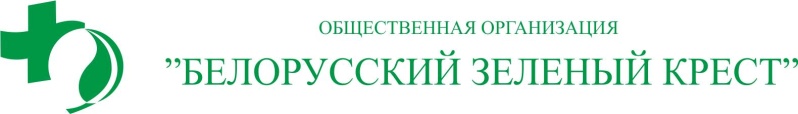 \ЖУРНАЛПО ПРОВЕДЕНИЮ ПОЛЕВОГО ЭКСПЕРИМЕНТА Учреждение _________________________________________________________________________ Город, область _______________________________________________________________________Год ____________________Тема эксперимента ____________________________________________________________________________________________________________________________________Цель эксперимента ____________________________________________________________________________________________________________________________________Культуры ____________________________________________________________________________________________________________________________________Сорта________________________________________________________________________________________________________________________________________________Эксперимент проводится в рамках: Пилотной инициативы ОО «Белорусский зеленый крест» «Создание сети инновационно-демонстрационных площадок по земледелию и органическому сельскому хозяйству для продвижения устойчивого землепользования, популяризации с-х труда среди молодежи, улучшения питания школьников и получения доходов сельскими школами» в рамках проекта «Содействие переходу Республики Беларусь к «зеленой» экономике», финансируемого Европейским союзом и реализуемого Программой развития ООН___________________________Руководитель эксперимента (Ф.И.О., должность) ________________________________________________________________________________________________________________________________________________Состав участников эксперимента (Ф.И., класс)________________________________________________________________________________________________________________________________________________________________________________________________________________________________________________________________________________________________Варианты эксперимента: ______________________________________________________________________________________________________________________________________________________________________________________________________________________________________________________________________________________________________________________________________________________________________________________________________________________________________________________________________________________________________________________________________________________________________________________________________________________________________________________________________________________________________________________________________________________________________________________________________________________________________________________________________________________________________________________________________________________________________________________________________________________________________________________________________________________________________________________________________________________________________________________________________________________________________________________________________________________________________________________________________________________________________________________________Общая площадь земли под экспериментом_____________________________Учетная площадь под вариантом ______________________________________________________________________________________________________________________________________________________________________________________________________Чертеж-схема экспериментальной площадки(расположение вариантов и дорожек на участке, а также их размеры)Место проведения эксперимента ________________________________________________________________________________________________________________________________________________________________________________________________________________________описание участкаРельеф участка ______________________________________________________________Тип почвы __________________________________________________________________Кислотность ________________________________________________________________Предшественники ________________________________________________________________________Какие удобрения вносились под предшествующую культуру (дозы) ________________________________________________________________________________________________________________________________________________условия погодыВесна (ранняя или поздняя, холодная или теплая и т.д.) ________________________ ________________________________________________________________________________________________________________________________________________Лето (дождливое или сухое, холодное или жаркое и т.д.) ________________________________________________________________________________________________________________________________________________________________________Осень и условия погоды во время уборки урожая ______________________________________________________________________________________________________________________________________________________________________________ОБЩАЯ ХАРАКТЕРИСТИКА КУЛЬТУРЫКультура 1 ______________________________________________________Родина ________________________________________________________________Класс _____________________ семейство ___________________________________Однолетняя, двулетняя, многолетняя культура (подчеркнуть)Отношение к теплу ________________________________________________________________________________________________________________________________________________________________________________________________________________________Отношение к влаге ________________________________________________________________________________________________________________________________________________________________________________________________________________________Потребность в питательных веществах ______________________________________________________________________________________________________________________________________________________________________________________________________________________________________________________________Ботаническая характеристика ___________________________________________________________________________________________________________________________________________________________________________________________________________________________________________________________________________________________________________________________________________________________________________________________________________________________________________________________________________________________________________________________________________________________________________________________________________________________________________________________________________________________________Потенциальная урожайность	 ________________________________________________________________________________________________________________________________________________________________________________________________________________________________________________________________________________________________ХАРАКТЕРИСТИКА СОРТА КУЛЬТУРЫ 1ОБЩАЯ ХАРАКТЕРИСТИКА КУЛЬТУРЫКультура 2 ______________________________________________________Родина ________________________________________________________________Класс _____________________ семейство ___________________________________Однолетняя, двулетняя, многолетняя культура (подчеркнуть)Отношение к теплу ________________________________________________________________________________________________________________________________________________________________________________________________________________________Отношение к влаге ________________________________________________________________________________________________________________________________________________________________________________________________________________________Потребность в питательных веществах ______________________________________________________________________________________________________________________________________________________________________________________________________________________________________________________________Ботаническая характеристика ___________________________________________________________________________________________________________________________________________________________________________________________________________________________________________________________________________________________________________________________________________________________________________________________________________________________________________________________________________________________________________________________________________________________________________________________________________________________________________________________________________________________________Потенциальная урожайность	 ________________________________________________________________________________________________________________________________________________________________________________________________________________________________________________________________________________________________ХАРАКТЕРИСТИКА СОРТА КУЛЬТУРЫ 2ОБЩАЯ ХАРАКТЕРИСТИКА КУЛЬТУРЫКультура 3 ______________________________________________________Родина ________________________________________________________________Класс _____________________ семейство ___________________________________Однолетняя, двулетняя, многолетняя культура (подчеркнуть)Отношение к теплу ________________________________________________________________________________________________________________________________________________________________________________________________________________________Отношение к влаге ________________________________________________________________________________________________________________________________________________________________________________________________________________________Потребность в питательных веществах ______________________________________________________________________________________________________________________________________________________________________________________________________________________________________________________________Ботаническая характеристика ___________________________________________________________________________________________________________________________________________________________________________________________________________________________________________________________________________________________________________________________________________________________________________________________________________________________________________________________________________________________________________________________________________________________________________________________________________________________________________________________________________________________________Потенциальная урожайность	 ________________________________________________________________________________________________________________________________________________________________________________________________________________________________________________________________________________________________ХАРАКТЕРИСТИКА СОРТА КУЛЬТУРЫ 3Календарный план работ по проведению опыта (разрабатывается в соответствии с методикой опыта от подготовки почвы, семян и до уборки урожая)Для проведения опыта потребуется:Посевного и посадочного материала ____________________________________________________________________________________________________________________________________Удобрений ________________________________________________________дневник работЫФенологические наблюдения за ростом и развитием растений(наблюдения записывают в таблицы по всем вариантам по датам на протяжении вегетационного периода)КапустаСвеклаФасольМорфологические показатели надземных органов овощных культур по вариантам экспериментаТаблица 1. Первое измерение параметров.Таблица 2. Второе измерение параметров.Таблица 3. Третье измерение параметров.Таблица 4. Четвертое измерение параметров.Таблица 5. Пятое измерение параметров.Таблица 6. Средние показатели за все измерения.Урожайные показатели овощных культур по вариантам экспериментаДополнительные наблюдения(В соответствии с методикой опыта в этот раздел вносят данные по морфологическому анализу, глазомерной оценке вариантов, по учету заболеваний и повреждений растений и т.п.)_____________________________________________________________________________________________________________________________________________________________________________________________________________________________________________________________________________________________________________________________________________________________________________________________________________________________________________________________________________________________________________________________________________________________________________________________________________________________________________________________________________________________________________________________________________________________________________________________________________________________________________________________________________________________________________________________________________________________________________________________________________________________________________________________________________________________________________________________________________________________________________________________________________________________________________________________________________________________________________________________________________________________________________________________________________________________________________________________________________________________________________________________________________________________________________________________________________________________________________________________________________________________________________________________________________________________________________________________________________________________________________________________________________________________________________________________________________________________________________________________________________________________________________________________________________________________________________________________________________________________________________________________________________________________________________________________________________________________________________________________________________________________________________________________________________________________________________________________________Выводы по эксперименту________________________________________________________________________________________________________________________________________________________________________________________________________________________________________________________________________________________________________________________________________________________________________________________________________________________________________________________________________________________________________________________________________________________________________________________________________________________________________________________________________________________________________________________________________________________________________________________________________________________________________________________________________________________________________________________________________________________________________________________________________________________________________________________________________________________________________________________________________________________________________________________________________________________________________________________________________________________________________________________________________________________________________________________________________________________________________________________________________________________________________________________________________________________________________________________________________________________________________________________________________________________________________________________________________________________________________________________________________________________________________________________________________________________________________________________________________________________________________________________________________________________________________________________________________________________________________________________________________________________________________________________________________________________________________________________________________________________________________________________________________________________________________________________________________________________________________________________________________________________________________________________________________________________________________________________________________________________________________________________________________________________________Рекомендации по проведению эксперимента_______________________________________________________________________________________________________________________________________________________________________________________________________________________________________________________________________________________________________________________________________________________________________________________________________________________________________________________________________________________________________________________________________________________________________________________________________________________________________________________________________________________________________________________________________________________________________________________________________________________________________________________________________________________________________________________________________________________________________________________________________________________________________________________________________________________________________________________________________________________________________________________________________________________________________________________________________________________________________________________________________________________________________________________________________________________________________________________________________________________________________________________________________________________________________________________________________________________________________________________________________________________________________________________________________________________________________________________________________________________________________________________________________________________________________________________________________________________________________________________________________________________________________________________________________________________________________________________________________________________________________________________________________________________________________________________________________________________________________________________________________________________________________________________________________________________________________________________________________________________________________________________________________№№Название работ на опытных и контрольных делянкахНазвание работ на опытных и контрольных делянкахСрок выполнения работСрок выполнения работ112233ДатаКакая выполнена работа, ее краткое описаниеКем выполнена работа (Ф.И. учащегося)123Наблюдаемое явление по вариантам опытаНаблюдаемое явление по вариантам опытаНаблюдаемое явление по вариантам опытаНаблюдаемое явление по вариантам опытаНаблюдаемое явление по вариантам опытаНаблюдаемое явление по вариантам опытаНаблюдаемое явление по вариантам опытаДатаКонтрольКрапиваКрапиваОкопникОкопникПижма+РомашкаПижма+РомашкаДатаКонтрольКорневая подкормкаВнекорневая подкормкаКорневая подкормкаВнекорневая подкормкаКорневая подкормкаВнекорневая подкормкаНаблюдаемое явление по вариантам опытаНаблюдаемое явление по вариантам опытаНаблюдаемое явление по вариантам опытаНаблюдаемое явление по вариантам опытаНаблюдаемое явление по вариантам опытаНаблюдаемое явление по вариантам опытаНаблюдаемое явление по вариантам опытаДатаКонтрольКрапиваКрапиваОкопникОкопникПижма+РомашкаПижма+РомашкаДатаКонтрольКорневая подкормкаВнекорневая подкормкаКорневая подкормкаВнекорневая подкормкаКорневая подкормкаВнекорневая подкормкаНаблюдаемое явление по вариантам опытаНаблюдаемое явление по вариантам опытаНаблюдаемое явление по вариантам опытаНаблюдаемое явление по вариантам опытаНаблюдаемое явление по вариантам опытаНаблюдаемое явление по вариантам опытаНаблюдаемое явление по вариантам опытаДатаКонтрольКрапиваКрапиваОкопникОкопникПижма+РомашкаПижма+РомашкаДатаКонтрольКорневая подкормкаВнекорневая подкормкаКорневая подкормкаВнекорневая подкормкаКорневая подкормкаВнекорневая  подкормкаДата учетаУчетные параметрыСвеклаСвеклаСвеклаСвеклаФасольФасольФасольФасольКапустаКапустаКапустаКапустаКапустаДата учетаУчетные параметрыконтролькрапиваокопникПижма+ромашкаконтролькрапиваокопникПижма+ромашкаконтролькрапиваокопникПижма+ромашкаПижма+ромашкаКорневая подкормкаКорневая подкормкаКорневая подкормкаКорневая подкормкаКорневая подкормкаКорневая подкормкаКорневая подкормкаКорневая подкормкаКорневая подкормкаКорневая подкормкаКорневая подкормкаКорневая подкормкаКорневая подкормкаВысота растения, смДлина листа,смШирина листа, смКоличество листьев, шт.Длина черешка листа, смВнекорневая подкормкаВнекорневая подкормкаВнекорневая подкормкаВнекорневая подкормкаВнекорневая подкормкаВнекорневая подкормкаВнекорневая подкормкаВнекорневая подкормкаВнекорневая подкормкаВнекорневая подкормкаВнекорневая подкормкаВнекорневая подкормкаВнекорневая подкормкаВнекорневая подкормкаВысота растения, смДлина листа,смШирина листа, смКоличество листьев, шт.Длина черешка листа, смДата учетаУчетные параметрыСвеклаСвеклаСвеклаСвеклаФасольФасольФасольФасольКапустаКапустаКапустаКапустаДата учетаУчетные параметрыконтролькрапиваокопникПижма+ромашкаконтролькрапиваокопникПижма+ромашкаконтролькрапиваокопникПижма+ромашкаКорневая подкормкаКорневая подкормкаКорневая подкормкаКорневая подкормкаКорневая подкормкаКорневая подкормкаКорневая подкормкаКорневая подкормкаКорневая подкормкаКорневая подкормкаКорневая подкормкаКорневая подкормкаКорневая подкормкаВысота растения, смДлина листа,смШирина листа, смКоличество листьев, шт.Длина черешка листа, смВнекорневая подкормкаВнекорневая подкормкаВнекорневая подкормкаВнекорневая подкормкаВнекорневая подкормкаВнекорневая подкормкаВнекорневая подкормкаВнекорневая подкормкаВнекорневая подкормкаВнекорневая подкормкаВнекорневая подкормкаВнекорневая подкормкаВнекорневая подкормкаВысота растения, смДлина листа,смШирина листа, смКоличество листьев, шт.Длина черешка листа, смДата учетаУчетные параметрыСвеклаСвеклаСвеклаСвеклаФасольФасольФасольФасольКапустаКапустаКапустаКапустаДата учетаУчетные параметрыконтролькрапиваокопникПижма+ромашкаконтролькрапиваокопникПижма+ромашкаконтролькрапиваокопникПижма+ромашкаКорневая подкормкаКорневая подкормкаКорневая подкормкаКорневая подкормкаКорневая подкормкаКорневая подкормкаКорневая подкормкаКорневая подкормкаКорневая подкормкаКорневая подкормкаКорневая подкормкаКорневая подкормкаКорневая подкормкаВысота растения, смДлина листа,смШирина листа, смКоличество листьев, шт.Длина черешка листа, смВнекорневая подкормкаВнекорневая подкормкаВнекорневая подкормкаВнекорневая подкормкаВнекорневая подкормкаВнекорневая подкормкаВнекорневая подкормкаВнекорневая подкормкаВнекорневая подкормкаВнекорневая подкормкаВнекорневая подкормкаВнекорневая подкормкаВнекорневая подкормкаВысота растения, смДлина листа,смШирина листа, смКоличество листьев, шт.Длина черешка листа, смДата учетаУчетные параметрыСвеклаСвеклаСвеклаСвеклаФасольФасольФасольФасольКапустаКапустаКапустаКапустаДата учетаУчетные параметрыконтролькрапиваокопникПижма+ромашкаконтролькрапиваокопникПижма+ромашкаконтролькрапиваокопникПижма+ромашкаКорневая подкормкаКорневая подкормкаКорневая подкормкаКорневая подкормкаКорневая подкормкаКорневая подкормкаКорневая подкормкаКорневая подкормкаКорневая подкормкаКорневая подкормкаКорневая подкормкаКорневая подкормкаКорневая подкормкаВысота растения, смДлина листа,смШирина листа, смКоличество листьев, шт.Длина черешка листа, смВнекорневая подкормкаВнекорневая подкормкаВнекорневая подкормкаВнекорневая подкормкаВнекорневая подкормкаВнекорневая подкормкаВнекорневая подкормкаВнекорневая подкормкаВнекорневая подкормкаВнекорневая подкормкаВнекорневая подкормкаВнекорневая подкормкаВнекорневая подкормкаВысота растения, смДлина листа,смШирина листа, смКоличество листьев, шт.Длина черешка листа, смДата учетаУчетные параметрыСвеклаСвеклаСвеклаСвеклаФасольФасольФасольФасольКапустаКапустаКапустаКапустаДата учетаУчетные параметрыконтролькрапиваокопникПижма+ромашкаконтролькрапиваокопникПижма+ромашкаконтролькрапиваокопникПижма+ромашкаКорневая подкормкаКорневая подкормкаКорневая подкормкаКорневая подкормкаКорневая подкормкаКорневая подкормкаКорневая подкормкаКорневая подкормкаКорневая подкормкаКорневая подкормкаКорневая подкормкаКорневая подкормкаКорневая подкормкаВысота растения, смДлина листа,смШирина листа, смКоличество листьев, шт.Длина черешка листа, смВнекорневая подкормкаВнекорневая подкормкаВнекорневая подкормкаВнекорневая подкормкаВнекорневая подкормкаВнекорневая подкормкаВнекорневая подкормкаВнекорневая подкормкаВнекорневая подкормкаВнекорневая подкормкаВнекорневая подкормкаВнекорневая подкормкаВнекорневая подкормкаВысота растения, смДлина листа,смШирина листа, смКоличество листьев, шт.Длина черешка листа, смДата учетаУчетные параметрыСвеклаСвеклаСвеклаСвеклаФасольФасольФасольФасольКапустаКапустаКапустаКапустаДата учетаУчетные параметрыконтролькрапиваокопникПижма+ромашкаконтролькрапиваокопникПижма+ромашкаконтролькрапиваокопникПижма+ромашкаКорневая подкормкаКорневая подкормкаКорневая подкормкаКорневая подкормкаКорневая подкормкаКорневая подкормкаКорневая подкормкаКорневая подкормкаКорневая подкормкаКорневая подкормкаКорневая подкормкаКорневая подкормкаКорневая подкормкаВысота растения, смДлина листа,смШирина листа, смКоличество листьев, шт.Длина черешка листа, смВнекорневая подкормкаВнекорневая подкормкаВнекорневая подкормкаВнекорневая подкормкаВнекорневая подкормкаВнекорневая подкормкаВнекорневая подкормкаВнекорневая подкормкаВнекорневая подкормкаВнекорневая подкормкаВнекорневая подкормкаВнекорневая подкормкаВнекорневая подкормкаВысота растения, смДлина листа,смШирина листа, смКоличество листьев, шт.Длина черешка листа, смДата учетаУчетные параметрыСвекла (корнеплод)Свекла (корнеплод)Свекла (корнеплод)Свекла (корнеплод)Фасоль (боб)Фасоль (боб)Фасоль (боб)Фасоль (боб)Капуста (кочан)Капуста (кочан)Капуста (кочан)Капуста (кочан)Капуста (кочан)Дата учетаУчетные параметрыконтролькрапиваокопникПижма+ромашкаконтролькрапиваокопникПижма+ромашкаконтролькрапиваокопникПижма+ромашкаКорневая подкормкаКорневая подкормкаКорневая подкормкаКорневая подкормкаКорневая подкормкаКорневая подкормкаКорневая подкормкаКорневая подкормкаКорневая подкормкаКорневая подкормкаКорневая подкормкаКорневая подкормкаКорневая подкормкаКорневая подкормкаКол-во экземпляров с варианта (корнеплод, куст, кочан), штСр. масса одного экземпляра (корнеплод, боб, кочан), г Ср. диаметр одного экземпляра,смУрожай с варианта, кгВнекорневая подкормкаВнекорневая подкормкаВнекорневая подкормкаВнекорневая подкормкаВнекорневая подкормкаВнекорневая подкормкаВнекорневая подкормкаВнекорневая подкормкаВнекорневая подкормкаВнекорневая подкормкаВнекорневая подкормкаВнекорневая подкормкаВнекорневая подкормкаВнекорневая подкормкаКол-во экземпляров с варианта (корнеплод, куст, кочан), штСр. масса одного экземпляра (корнеплод, боб, кочан), гСр. диаметр одного экземпляра,смУрожай с варианта, кг